О внесении изменений в постановление администрации  Чиричкасинского сельского поселения Цивильского района Чувашской Республики от 14.11.2017 № 82 «Об утверждении административного регламента администрации Чиричкасинского сельского поселения Цивильского района Чувашской Республики по предоставлению муниципальной услуги "Выдача разрешения на строительство, реконструкцию объекта капитального строительства»В соответствии с федеральным законом от 27 декабря 2019 г. №472 - ФЗ «О внесении изменений в Градостроительный кодекс Российской Федерации и отдельные законодательные акты Российской Федерации»  администрация Чиричкасинского сельского поселения Цивильского района Чувашской Республики постановляет:1. Внести в регламент администрации Чиричкасинского сельского поселения Цивильского района Чувашской Республики  по предоставлению муниципальной услуги «Выдача разрешения на строительство, реконструкцию объекта капитального строительства», утвержденный постановлением администрации  Чиричкасинского сельского поселения Цивильского района Чувашской Республики от 14.11.2017 № 82 (с изменениями от 21.12.2018г. № 75, от 21.04.2020 №29)   (далее – Административный регламент), следующие изменения:1.1.   пункт 2.4. изложить в новой редакции:«2.4. Срок предоставления муниципальной услуги.2.4.1. Разрешение на строительство или уведомление об отказе в выдаче разрешения на строительство выдается в течение 5 рабочих дней со дня получения заявления о выдаче разрешения на строительство, оформленного в соответствии с приложением №2 к Административному регламенту.2.4.2. Решение о продлении срока действия разрешения на строительство или отказ в продлении срока действия разрешения на строительство принимается в срок не более чем 5 рабочих дней со дня получения заявления о продлении срока действия разрешения на строительство, оформленного в соответствии с приложением №4 к Административному регламенту.2.4.3. Решение о внесении изменений в разрешение на строительство или отказ во внесении изменений в разрешение на строительство принимается в срок не более чем 5 рабочих дней со дня получения письменного уведомления заявителя о переходе прав на земельные участки, об образовании земельного участка.2.4.4. Указанные документы выдаются (направляются) заявителю в течение 1 дня со дня подписания, но не позднее 5 рабочих дней со дня поступления заявления. Если последний день приходится на нерабочий праздничный или выходной день, то результат выдается (направляется) заявителю в первый рабочий день, следующий за нерабочим праздничным или выходным днем.»;     	1.2. в абзаце 1 пункта 3.1.4. слова «7 рабочих дней» заменить словами «5 рабочих дней»;            1.3. пункт 3.1.4 дополнить абзацем 20  следующего содержания:             «Разрешение на строительство выдается в форме электронного документа, подписанного электронной подписью, в случае, если это указано в заявлении о выдаче разрешения на строительство.»;      	1.4. в абзаце 1 пункта 3.1.5. слова «7 рабочих дней» заменить словами «5 рабочих дней»;            1.5.  пункт 3.1.5 дополнить абзацем 10  следующего содержания:            «Выдача уведомления об отказе в предоставлении муниципальной услуги выдается в форме электронного документа, подписанного электронной подписью, в случае, если это указано в заявлении о выдаче разрешения на строительство.»;      	1.6.  в абзаце 1 пункта 3.2.1. исключить слова «не менее чем за шестьдесят дней до истечения срока действия такого разрешения»;       	1.7. в абзаце 2 пункта 3.2.3. слова «7 рабочих дней» заменить словами «5 рабочих дней»;            1.8. пункт 3.2.3 дополнить абзацем 6  следующего содержания:         «Решение  о продлении срока действия разрешения на строительство или об отказе направляется в форме электронного документа, подписанного электронной подписью, в случае, если это указано в заявлении.»;            1.9. пункт 3.3.1. дополнить абзацем 4 следующего содержания:       «Уведомление, документы, заявление о внесении изменений в разрешение на строительство (в том числе в связи с необходимостью продления срока действия разрешения на строительство),  могут быть направлены в форме электронных документов.»;         1.10. в абзаце 2 пункта 3.3.3. слова «6 рабочих дней» заменить словами «5 рабочих дней»;           1.11. в абзаце 2 пункта 3.3.4. слова «не позднее 7 рабочих дней» заменить словами «не более чем 5 рабочих дней»;          1.12. пункт 3.3.4. дополнить абзацем  6  следующего содержания:        «Решение о внесении изменений в разрешение на строительство или об отказе во внесении изменений в разрешение на строительство направляется в форме электронного документа, подписанного электронной подписью, в случае, если это указано в заявлении о внесении изменений в разрешение на строительство.».2. Настоящее постановление вступает в силу после его официального опубликования (обнародования).Глава администрации Чиричкасинского сельского поселения                                          	В.В.ИвановаЧĂВАШ        РЕСПУБЛИКИÇĔРПУ    РАЙОНĔ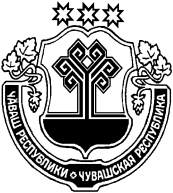 ЧУВАШСКАЯ РЕСПУБЛИКА ЦИВИЛЬСКИЙ      РАЙОНЧИРИЧКАССИ  ЯЛ АДМИНИСТРАЦИЕЙЫШĂНУ2020  çу  уĕхĕн  12-мĕшĕ   № 33Чиричкасси ялĕАДМИНИСТРАЦИЯЧИРИЧКАСИНСКОГОСЕЛЬСКОГО ПОСЕЛЕНИЯПОСТАНОВЛЕНИЕ«12» мая  2020 № 33деревня  Чиричкасы